Publicado en Cuenca el 11/12/2019 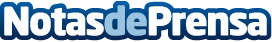 Radiografía sobre las nuevas inserciones laborales en el mercado laboral de Castilla La ManchaAtperson Formación ha aumentado la empleabilidad de sus alumnos y los contratos realizados en un 42% durante los últimos años. Los sectores donde más contratos se han realizado fueron dentro de los sectores de la administración y gestión, departamentos de ventas y en el sector de la hostelería, mientras que las ocupaciones más demandadas están dentro de la rama sociosanitaria, oficios, hostelería y operación manufactureraDatos de contacto:Luis Ulargui914314015Nota de prensa publicada en: https://www.notasdeprensa.es/radiografia-sobre-las-nuevas-inserciones Categorias: Nacional Castilla La Mancha Recursos humanos http://www.notasdeprensa.es